NEW PATIENT REGISTRATIONPlease complete this form as clearly as possible and return to us along with a form of ID (passport or driving licence, utility bill/bank statement etc.)Where you are providing information and ticking consent boxes, you are agreeing to The Orchard Partnership contacting you by text message, email or voicemail for the purpose of appointment reminders, results, action needed following test results, referrals, health promotions, non-NHS work, medication and Partnership updates.Please be aware that the responsibility for attending appointments and cancelling them, as well as contacting the Partnership to obtain the results of recent tests, still rests with the patient. Consent to receive communication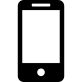 By Email      Yes      No                               By Text      Yes      No                               By Voicemail      Yes      No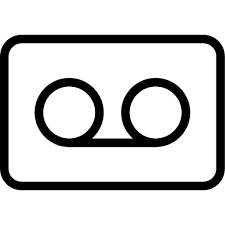 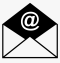 My preferred communication method is:               By Email      Yes      No                                By Text      Yes      No                   	   Letter                   Yes      No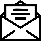 If you have additional needs, please tell us which way you would prefer us to communicate with you (you may choose multiple)	With large text  		With a language interpreter   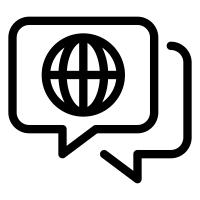 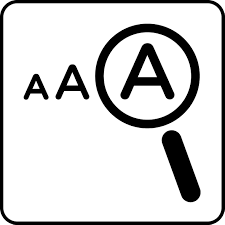 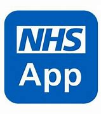 Upon registration, we will automatically set you up for online access where you can view coded results, book appointments and order repeat prescriptions online.  Tick here if you wish to OPT OUT ABOUT YOU NHS number (if known) ………………………………………………..………. 	Male    Female  Title   MR       MISS       Ms.       MRS      Other .....................    First Name(s) ...........................................................................  Surname ............................................................................. Previous Surname (if applicable) .............................................................Date of Birth ............./............./.............     Town & Country of Birth ..................................................................................................Current Address......................................................................................................................................................................................................................................................................................................................Post Code .............................................................Previous address in the UK...................................................................................................................................................................................................................................................................................................................................................................................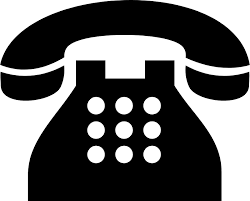            Landline number ……………………………………..  Preferred  Mobile number…………………………………….....  Preferred            Email ........................................................................................................................................................................................Please indicate your ethnic origin: White – British 		 White – Irish 		 White - Gypsy or Irish Traveller 		 White – Other 	                      African 			  Caribbean 		 Indian 	 Pakistani 		 Bangladeshi 	                   Chinese    			 Black or Black British -Other 		  Arabian		 White and Asian  White and Black African	 White and Black Caribbean 		Mixed – Other 		  Other  	  Decline to statePlease list any allergies you have to any drugs / medicationName of medication 					What was the problem or upsetNEXT OF KIN (these details will be held on file)Their name  .....................................................  Relationship to you .....................................            .............................................. If you need your GP to dispense prescriptions:    Tick here if you live more than 1 mile in a straight line from the nearest pharmacy and we will dispense your medication at the surgery.  Otherwise please tell us where you would like to collect your medication from.Name of pharmacy ................................................................................. Town …............................................................................IF YOU ARE FROM ABROAD which country have you come from? …………………………………………………………………………………………………Your first UK address where registered with a GP ................................................................................................................................…………………………………………………………………… Date you first came to the UK or left the UK ................................................................IF YOU ARE RETURNING FROM THE ARMED FORCESAddress before enlisting ......................................................................................................................................................................................................................................................................................................................Post Code ..............................................Enlistment date…..............................................................  Date of leaving service  ............................................................................Service/Personnel Number  ....................................................... 	Are you a military veteran?          YES     NO Is your husband/wife/partner serving in the Armed Forces or a War Veteran?	  YES     NO HEALTH RECORD CONSENTCARER INFORMATIONAre you a carer?	YES    NO   If yes, do you consent to this information being held on our Carer’s Register?    YES    NO   Do you have a carer?     YES     NO    If yes, please give their name & contact number .................................................................Their address ........................................................................................................................................................................................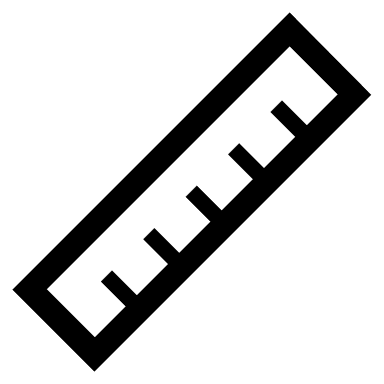 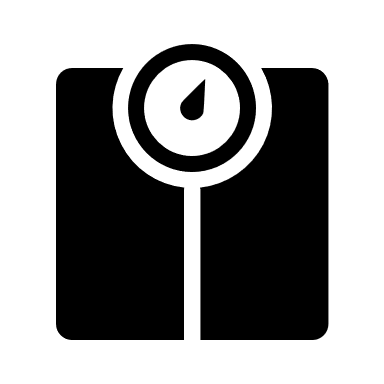 LIFESTYLE Height .................................................. Weight .......................................................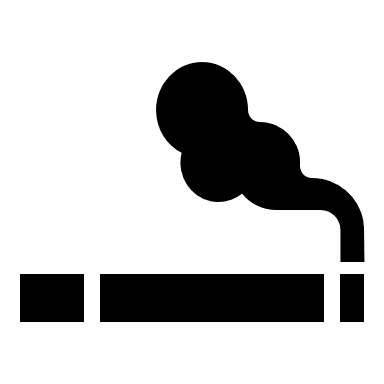 FAMILY HISTORY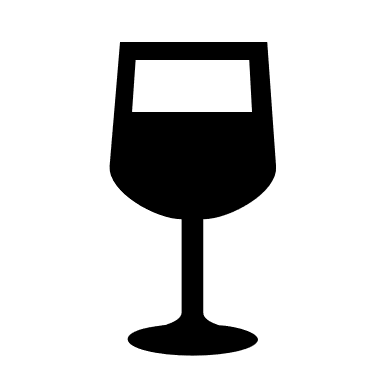 Please indicate in the boxes if any close relatives (father, mother, sister, brother only) have ever suffered from the following: - SUMMARY CARE RECORD  https://digital.nhs.uk/services/summary-care-records-scr Having read the above information in the above link regarding your choices, please choose one of the options below: Express consent for medication, allergies, adverse reactions and additional information (recommended) Express consent for medication, allergies and adverse reactions only. Express dissent for Summary Care Record (OPT OUT)Patient signature: .............................................................................. Date: ...................................................HEART ATTACKSTROKEDIABETESHIGH BLOOD PRESSUREASTHMAGLAUCOMACANCER